INDICAÇÃO Nº 2449/2018Sugere ao Poder Executivo Municipal que proceda com a troca de lâmpada queimada na Rua 23 de Outubro esquina com a Rua Faria Lima, no bairro Terra Azul, neste município.  Excelentíssimo Senhor Prefeito Municipal, Nos termos do Art. 108 do Regimento Interno desta Casa de Leis, dirijo-me a Vossa Excelência para sugerir ao setor competente que, proceda com a troca de lâmpada queimada na Rua 23 de Outubro esquina com a Rua Faria Lima, no bairro Terra Azul, neste município .  JustificativaMunícipes procuraram este vereador pedindo urgência na troca de lâmpada queimada, pois no período noturno a via se torna muito escura, o que compromete a segurança e bem estar dos moradores.Informamos que para facilitar a localização do poste, identificamos o poste com fotos.Plenário “Dr. Tancredo Neves”, em 19 de março de 2018.CELSO LUCCATTI CARNEIRO“Celso da Bicicletaria”-vereador-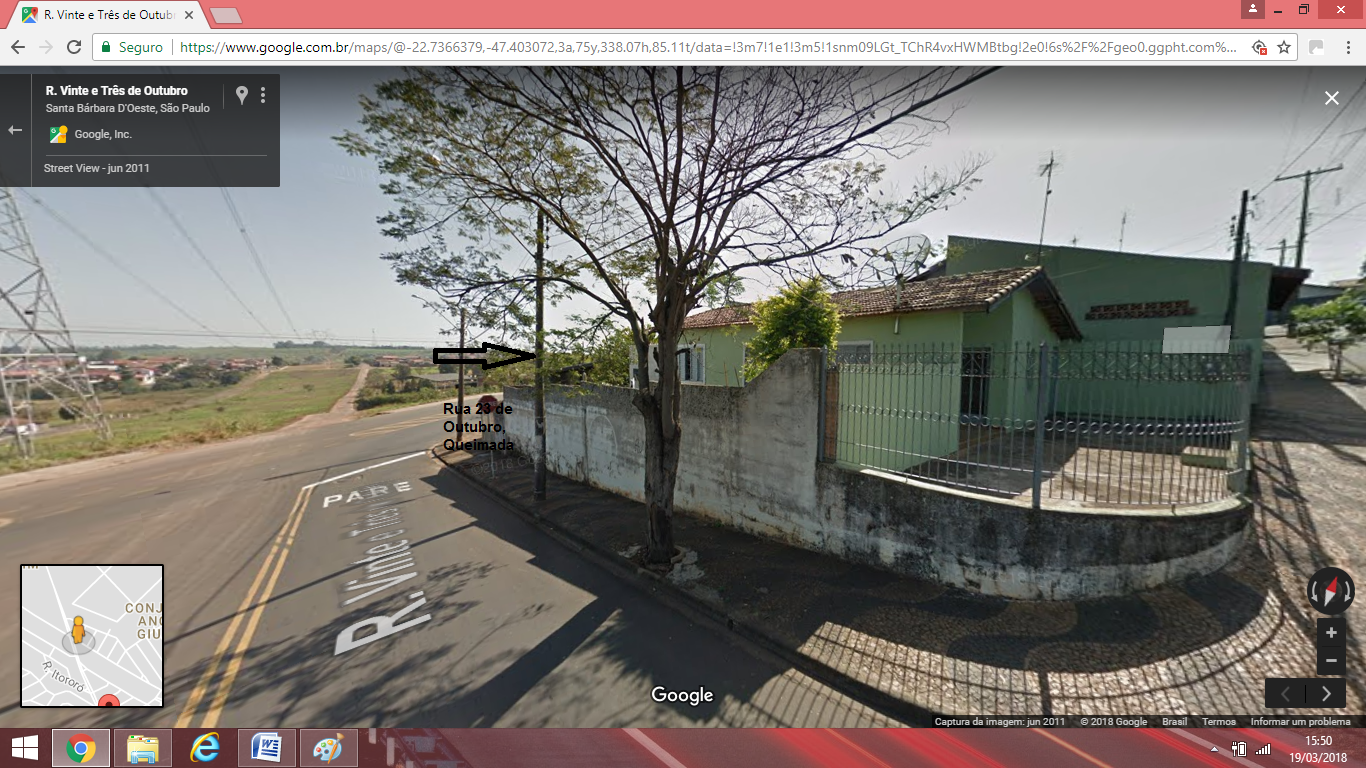 